Ульянцева С.Э., к.и.н., генеральный директор ООО «ДокМенеджмент Консалт»Способ проектирования целевой модели безбумажного документооборота и электронного архива с применением эталонной модели и нотации моделирования документных процессов DMCТезисы научного докладаОбласть примененияСпособ проектирования (Методика) направлен на проектирование и внедрение системы управления документами в соответствии с нормативно-правовыми актами, действующими на территории Российской Федерации, и лучшими корпоративными практиками.Методика устанавливает обязательные требования к последовательно реализуемым процедурам в рамках методического проекта:проведению информационного обследования документооборота;проектированию целевой модели документооборота;регламентации документооборота;организации центра компетенции по документообороту.Методика содержит требования к оформлению результатов каждого этапа методического проекта.Методика обеспечивает конкурентоспособность и качество выполнения работ, а также рациональное использование ресурсов.Конечным результатом применения методики является введение в действие на предприятии единых принципов организации документооборота и единых правил делопроизводства – стандартов подготовки и оформления документов.Реализация таких принципов и правил с применением информационно-коммуникационных технологий создает дополнительные гарантии воспроизводства деятельности предприятия по заданным правилам с гарантированным качеством. Система управления документами призвана сокращать влияние субъективных факторов административной и служебной деятельности.Методика может использоваться в практической реализации государственной программы цифровой трансформации предприятий при подготовке документных процессов к переходу на безбумажную модель.Комплексные документные системы объединяют документы всех направлений деятельности организации: управленческой, кадровой, финансовой, бухгалтерской, правовой, производственной и др.Целевым потребительским сегментом нового способа проектирования целевой модели безбумажного документооборота и электронного архива являются все компании, которые оказывают услуги по внедрению программных продуктов класса ECM, а также ИТ-подразделения предприятий и организаций, перед которыми поставлена задача автоматизации документооборота.Методика применяется в государственных органах, органах местного самоуправления, предприятиях и организациях, независимо от вида хозяйствующего субъекта.Недостатки известных способов проектирования целевых моделей документооборота и электронного архиваК недостаткам известных способов проектирования целевых моделей документооборота и электронного архива относятся:Высокая трудоемкость работ, которая связана с большим объемом первичных данных о документных процессах предприятия.Обязательное участие квалифицированных аналитиков и специалистов в области управления документами и архивного дела, которых не хватает на рынке труда.Направленность на бумажные модели документооборота, которые преобладают на российских предприятиях. С таким подходом связана необходимость поддерживать две системы документооборота – бумажную (оригиналы документов) и электронную (процессы обработки документов).Наличие в электронных архива только сканированных копий документов, не имеющих юридической силы.Ограниченный состав видов документов, включаемых в системы электронного документооборота (не более 15% от общего объема документооборота). На таком объеме автоматизированных документов нельзя говорить об экономическом эффекте от автоматизации.Преимущество предлагаемого способа проектирования целевых моделей документооборотаМетодика влияет на (1) рентабельность проектных работ и (2) конечную эффективность внедренной информационной системы.(1) Повышение рентабельности проектов автоматизации документооборота связано с сокращением трудозатрат и снижением уровня требований к участникам проектов внедрения информационных систем, что достигается за счет применения нотации описания и проектирования моделей документных процессов (нотация DMC).(2) Повышение эффективности внедренных систем электронного документооборота связано:с последовательным сокращением применения документов на бумажных носителях и расширение применения электронных документов;включением в автоматизированную документную систему всех документов предприятия, а не только управленческих документов.Повышение эффективности внедренных систем электронного документооборота достигается за счет применения эталонной модели безбумажного документооборота.Применение методики «эталонной модели» позволяет управлять сроками и качеством работ. Эталонная модель позволят быстрее адаптироваться к реализации способа в рамках уже сложившейся модели документооборота конкретного предприятия, сократить время анализа действующих процессов и проектирования целевой модели.Применение способа повышает возможности масштабируемости и управляемости системы документооборота в условиях увеличения количества обрабатываемых документов.Нотация описания и проектирования моделей документных процессов (нотация DMC)Нотация моделирования документных процессов DMC представлена набором компонент и данных для моделирования документных процессов, включая алгоритм сбора и обработки первичных данных о документных процессах предприятия, применяемый к каждому отдельному участку документооборота.Набор компонент и данных для моделирования документных процессов представлены в таблице 1 (для проведения аудита отдельных участков документооборота), таблице 2 (для описания моделей действующих процессов обработки документов) и таблице 3 (для моделирования целевых процессов обработки документов).Таблица 1Таблица 2Таблица 3*Тип строки «Сквозная» означает переход введенных данных с этапа описания процесса на этап моделирования.Нотация предназначена для:описания видового состава документов предприятия;описания действующего порядка обработки каждого выявленного вида документа относительно эталонной модели;анализа видового состава документов;анализа действующих документных процессов;моделирования целевых документных процессов относительно эталонной модели.Нотация позволяет проводить декомпозицию документных процессов и выявлять каждое отдельное действие участников процесса, что необходимо при унификации документных процессов (сокращение их количества и приведение к единообразию).Эталонная модель безбумажного документооборота и электронного архива (reference model)Эталонная модель сформирована на основе:1) Совокупности формализованных делопроизводственных процедур и моделей документных процессов в их взаимосвязи с направлениями деятельности предприятия.2) Концепции безбумажного документооборота и архива электронных документов, включающей:законодательные и нормативно-методические требования в сфере управления документами и архивного дела;критерии отбора документов, создание, хранение и использование которых должно осуществляться в форме электронных документов;критерии выбора вида электронной подписи для разных видов документов.3) Передового опыта предприятий-лидеров рынка.4) Возможностей программного обеспечения, используемого на предприятии.Под совокупностью формализованных делопроизводственных процедур и моделей документных процессов понимается жизненный цикл документа, состоящий из этапов:поступление,рассмотрение,создание,регистрация,согласование,подписание,исполнение,хранение,контроль исполнения.Под взаимосвязями документных процессов с направлениями деятельности предприятия понимаются документные системы предприятия, которые участвуют в документировании функциональных направлений деятельности:организационно-распорядительная,информационно-справочная,кадровая,финансовая,бухгалтерская,договорная,судебно-исковая,правовая,производственная,научно-техническая,проектная,конструкторская и др.Эталонная модель представлена комплексом методических материалов, включающим:описание структуры документных процессов в их взаимосвязи с направлениями деятельности предприятия;прототип автоматизированных документных процессов для последующей его адаптации под специфику конкретного предприятия;примеры типовых правил построения документных процессов и управления документами;рекомендации по подготовке документных процессов к автоматизации;рекомендации по адаптации к законодательной базе.Комплект методических материалов позволит быстрее адаптироваться к реализации способа в рамках уже сложившейся модели документооборота конкретного предприятия, сократить время анализа действующих процессов и проектирования новой модели.Реализация (этапы) способаРеализация способа направлена на создание целевой модели безбумажного документооборота и электронного архива на основе применения эталонной модели с учетом особенностей системы управления и потребностей конкретного предприятия.Реализация способа содержит набор действий (этапы), показанные на схеме. 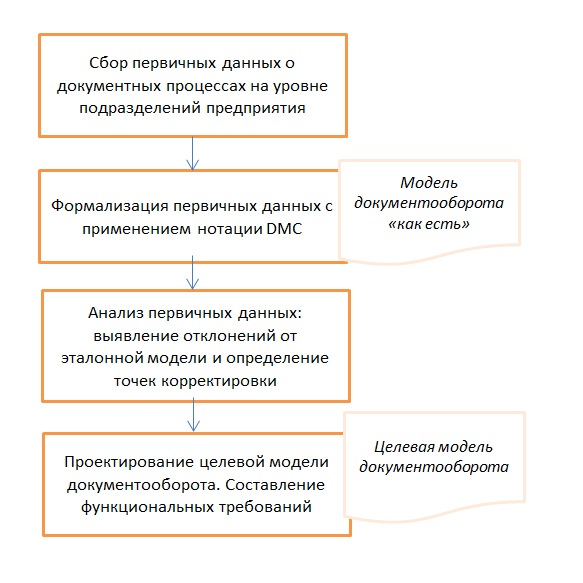 Схема реализации способа проектирования целевой модели безбумажного документооборота с применением эталонной модели и нотации моделирования документных процессов DMCОписание этапов реализации способа с применением нотации DMC:проведение интервьюирования ключевых участников документооборота по заданным сценариям для каждого отдельного участка документооборота;анализ и формализация первичных данных;выявление отклонений от эталонной модели документооборота;корректировка и оптимизация документных процессов в соответствии с эталонной моделью;моделирование целевых документных процессов;формирование отчетных форм в текстовом и графическом форматах;формирование регламентирующих документов вида маршрутных карт документных процессов и технологических карт делопроизводственных операций.Эталонная модель накладывается на действующую модель для выявления отклонений и определения точек корректировки. Таким образом, эталонная модель является отправной точкой проектирования целевой модели автоматизированной системы управления документами на конкретном предприятии.Каждый этап реализации направлен на достижение целей:переход на модель безбумажного внутреннего документооборота;организацию электронного обмена документами с контрагентами;организацию архива электронных документов.Для целей перехода к использованию безбумажной технологии работы с документами необходимо:1)	определить полный видовой состав документов предприятия:во внешнем документообороте с контрагентами (обмен первичными бухгалтерскими документами);во внутреннем документообороте.2)	сформировать перечень документов, создание, хранение и использование которых должно осуществляться в форме электронных документов;3)	определить виды электронных подписей для документов, создание, хранение и использование которых должно осуществляться в форме электронных документов;4)	сформировать требования к процессу передачи электронных документов из системы электронного документооборота на долговременное хранение в электронный архив.Для целей организации электронного обмена документами с контрагентами требуется определить виды документов, участвующих в документообороте с контрагентами и разработать архитектурное решение с учетом имеющейся ИТ-инфрастуктуры предприятия.Для целей организации электронного архива документов необходимо сформировать требования к информационной системе, обеспечивающей долговременное хранение электронных документов, и к документам, передаваемым на хранение, а именно:1)	определить необходимый и достаточный набор метаданных электронного документа;2)	выявить программные продукты – источники комплектования электронного архива;3)	сформировать требования:к формату архивного электронного документа;процедуре преобразования электронного документа в архивный формат;виду электронной подписи на документах, передаваемых на долговременное хранение;процедуре идентификации и аутентификации пользователей при предоставлении им доступа к электронным документам, находящимся в режиме хранения;порядку преобразования электронных документов в новые форматы и/или переносу в новые информационные системы для обеспечения их сохранности;порядку уничтожения электронных документов по истечении сроков хранения.Оценка эффективности способа проводится на основе показателя трудоемкости на реализацию способа.Правильное планирование трудоемкости определяет заданную эффективность и рентабельность.Формула расчета трудоемкости на реализацию способа, Трудоемкость = 2Х + 2Х, где:Х – количество структурных подразделений-участников документооборота предприятия;2Х – длительность аудита, раб/дней;2Х – длительность проектирования целевой модели для 10 направлений деятельности, раб/дней.Пример расчета трудозатрат: 35 – количество структурных подразделений-участников документооборота предприятия;70 – длительность аудита, раб/дней;70 – длительность проектирования целевой модели для 10 направлений деятельности, раб/дней.Итого, трудоемкость реализации способа составят 140 раб/дней в расчете на одного специалиста.Минимальная рентабельность способа составляет 100% и варьируется показателями:затраты на персонал;коммерческая стоимость проекта.Повышение рентабельность способа связано с автоматизацией алгоритмов сбора, обработки первичных данных и применения программных средств проектирования документных процессов на основе эталонной модели.Этап жизненного цикла документаНабор данныхПринадлежность документопотокуПринадлежность документопотокуПринадлежность документопотокуЭтап жизненного цикла документаНабор данныхвходящийисходящийвнутреннийИсточник данных№ протокола+++Источник данныхПодразделение+++Общие сведения о документеВид документа+++Общие сведения о документеТематика документа+++Общие сведения о документеДокументопоток+++Общие сведения о документеСистема документации+++Общие сведения о документеСреднее кол-во в год+++ПоступлениеКанал поступления+ПоступлениеФормат поступления+ПоступлениеКуда поступает+РассмотрениеКому передается на рассмотрение+СозданиеИсполнитель++СозданиеШаблон++СозданиеПО++РегистрацияИсполнитель+++РегистрацияПО+++СогласованиеСогласующие лица++СогласованиеНормоконтроль++СогласованиеПО++ПодписаниеДолжностное лицо++ПодписаниеПО++ИсполнениеИсполнитель++ХранениеНоситель оригинала+++ХранениеМесто хранения документа+++Хранениебумажного+++Хранениеэлектронного+++Хранениеэлектронной копии+++ХранениеСрок хранения+++ХранениеКатегория хранения (временно/долговременно)+++ХранениеКанал поступления в электронный архив+++Контроль исполненияИсполнитель++Контроль исполненияПО++Рекомендация консультантаВопрос деятельности+++Рекомендация консультантаПеревод в электронный вид+++Рекомендация консультантаВид ЭП+++Код процессаКод действующей модели процесса+++Наименование столбцаОписание процесса обработки документаТип строки*НомерНомер по порядкусквознаяЭтап процесса Этап жизненного цикла документасквознаяСистема документации Принадлежность документа к системе документациисквознаяИсполнительПодразделение-исполнитель / должностное лицо / уполномоченное лицосквознаяОписание процесса Описание последовательности действий исполнителя сквознаяДополнительное описание, условиеДополнительные условия выполнения задачисквознаяКод процессаКод действующей модели процессасквознаяНаименование столбцаОписание процесса обработки документаТип строкиНомерНомер по порядкусквознаяЭтап процесса Этап жизненного цикла документасквознаяСистема документации Принадлежность документа к системе документациисквознаяПроцесс в ИСТип задачи в информационной системеноваяЗадача в ИСТекст задачи для исполнителя, пользователя ИСноваяРоль Роль исполнителя задачи сквознаяОписание процесса Описание последовательности действий исполнителя сквознаяДействие в ИСПризнак выполнения действия в ИСноваяДополнительное описание, условиеДополнительные условия выполнения задачисквознаяКод процессаКод целевой модели процессасквозная